ПОРТФОЛИОпо профессиональному модулю (Наименование профессионального модуля)Фамилия		 Имя		 Отчество  		 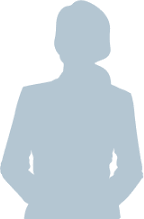 Специальность 	Курс___________________________________________                                                           Группа___________________________________________Период, за который представлены документы и материалы:С	20	г. По		20		г.Личная подпись 	Контактная информация:мобильный телефон 	e-mail   	 Набережные Челны -…План освоения профессионального модуля*:На основании учебного плана по специальности Успеваемость студентаСредний балл успеваемости по ПМ   	Производственная практика (ОК1-12,ПК-      ,ЛР-1-13, )Наличие рабочих профессийСведения о проектных, курсовых и дипломных работах (ЛР -4, ЛР-9,ЛР-13, ЛР-14 -18,ОК-2,ОК-4-9)Сведения о  внеаудиторной самостоятельной  работе* (ЛР -4, ЛР-9,ЛР-13 -18,ОК-2, ОК-4-9)*Перечень работ студентов: рефераты, доклады, выступления на занятиях, методические рекомендации, сборники, памятки, кроссворды, буклеты, беседы, газеты, статьи, электронные презентации, результаты  психологических и профессиональных тестов и т.п. -грамоты и похвальные листы за высокие учебные достиженияУчебно-исследовательская и проектная деятельность студента по профессиональному модулюУчастие в предметных олимпиадах (ЛР -4, ЛР-9,ЛР-13 -18,ОК-2, ОК-4-9)Участие в научно-практических конференциях и конкурсах (ЛР -4, ЛР-9,ЛР-13 -18,ОК-2, ОК-4-9)Публикации в журналах, сборниках (ЛР -4, ЛР-9,ЛР-13 -18,ОК-2, ОК-4-9)Иные  достижения студентов  Студент	/ 	подпись	Ф.И.О.Преподаватель ПМ	/ 	подпись	Ф.И.О.Преподаватель ПМ	/ 	подпись	Ф.И.О.Дата заполнения:ПриложениеПриложение 1. Итоги прохождения производственной практикиПриложение 2.Рабочие материалы (тексты докладов, презентаций, рефератов, выступлений, публикаций и т.п.)Приложение 3. Портфолио достижений студента (включает дипломы, сертификаты, грамоты, благодарности)Порядок заполнения портфолиоПортфолио заполняется студентами в печатном и электронном вариантах с приложением сертификатов, дипломов, грамот, благодарственных писем и передается на проверку преподавателю ПМ принимающему экзамен, который осуществляет проверку предоставленной информации.Портфолио оформляется на листах формата А4, с одной стороны и помещается в отдельную папку.Требования к оформлению текстового материала:Устанавливаются	следующие	размеры	полей	для	документов, напечатанных как на бланках, так и на стандартных листах бумаги:левое – 25 мм;правое – 15 мм;верхнее – 20 мм;нижнее – 20 мм.При подготовке документов применяется текстовый редактор: шрифт TimesNewRoman, размер шрифта 12, через   один- полтора межстрочных интервала, выравнивание по ширине листа. Цвет – черный.Для выделения заголовка, части текста документа может использоваться полужирное начертание.При оформлении текста документа на двух и более страницах вторая и последующие страницы должны быть пронумерованы. Порядковые номера страниц проставляются посередине нижнего поля страницы арабскими цифрами без слова «страница» (стр.) и знаков препинания.Примерная структураСтандартный способ включает:титульную страницу;перечень официальных документов (примеры работ план освоения профессионального модуля, успеваемость, отзывы);сведения	о	профессиональной	деятельности	(практика	на предприятии, мастер-классы);отчет о внеаудиторной самостоятельной работе (буклеты, рефераты, сообщения, беседы, сан бюллетени, презентации и .д)отчеты	о	научно-исследовательской	деятельности	(олимпиады, конференции, наличие публикаций);результаты внеаудиторных  мероприятий  (конкурсы,	соревнования	и прочее);данные	о	дополнительном	образовании	(секции,	курсы,	вторая специальность);общие	и	профессиональные	компетенции,	освоения	программ подготовки специалистов среднего звена.Титульный	лист	для	портфолио	студента	–	обложка	и	первая страница, которая должна содержать основную информацию:ФИО, год рождения, курс;наименование учебного учреждения, специальность;отчетный период;контакты (мобильный телефон, электронный адрес);фотографию в верхнем левом углу листа 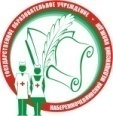 Министерство здравоохранения Республики ТатарстанГАПОУ   «Набережночелнинский медицинский колледж».Отдел основного профессионального образования ПОРТФОЛИО СТУДЕНТА ПО ПРОФЕССИОНАЛЬНОМУ МОДУЛЮ№Код и наименование междисциплинарного курса и разделаКоличество часовКоличество часовПериод обучения  №Код и наименование междисциплинарного курса и разделаТеорияПрактика№ п/пНаименование практикиМесто прохождения практикиСрок прохождения практики1.2.3.№ п/пНаименование профессии, разрядГде проходил обучениеДокумент, подтверждающий наличие специальности1.2.№ п/пТема работыОценка за работу1.2.3.№ п/пТема и вид работы Оценка за работу1.2.3.№ п/пНазвание олимпиадыМесто и время проведенияПримечание (факты общественногопризнания деятельности – грамоты, благ. письма,дипломы)1.2.3.№ п/пНазваниеМесто проведения и датаТема выступления, наличие публикации (название, выходные данные), дипломы, грамоты123№ п/пНазваниеИздательство, журнал (номер, год) или номер авторского свидетельстваФамилии соавторов работ12№ п/пВид деятельности Уровень ДатаПримечание1.2.3.